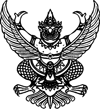 ประกาศ องค์การบริหารส่วนตำบลลุ่มสุ่มเรื่อง ยกเลิกประกาศ ประกวดราคาจ้างก่อสร้างก่อสร้างถนนคอนกรีตเสริมเหล็ก รหัสทางหลวงท้องถิ่น กจ.ถ. ๙๐-๐๓๖ สายบ้านไทรทอง ๓ หมู่ที่ ๖ บ้านไทรทอง ตำบลลุ่มสุ่ม กว้าง ๕ เมตร ยาว ๔๒๓ เมตร หนา ๐.๑๕ เมตร หรือมีพื้นที่ไม่น้อยกว่า ๒,๑๑๕ ตารางเมตร องค์การบริหารส่วนตำบลลุ่มสุ่ม อำเภอไทรโยค จังหวัดกาญจนบุรี ด้วยวิธีประกวดราคาอิเล็กทรอนิกส์ (e-bidding)........................................................................................ตามประกาศ องค์การบริหารส่วนตำบลลุ่มสุ่ม เรื่อง ประกวดราคาจ้างก่อสร้างถนนคอนกรีตเสริมเหล็ก รหัสทางหลวงท้องถิ่น กจ.ถ. ๙๐-๐๓๖ สายบ้านไทรทอง ๓ หมู่ที่ ๖ บ้านไทรทอง ตำบลลุ่มสุ่ม กว้าง ๕ เมตร ยาว ๔๒๓ เมตร หนา ๐.๑๕ เมตร หรือมีพื้นที่ไม่น้อยกว่า ๒,๑๑๕ ตารางเมตร องค์การบริหารส่วนตำบลลุ่มสุ่ม อำเภอไทรโยค จังหวัดกาญจนบุรี ด้วยวิธีประกวดราคาอิเล็กทรอนิกส์ (e-bidding) ลงวันที่ 
๕ กรกฎาคม ๒๕๖๖เนื่องจาก ไม่ได้แนบแบบรูปรายละเอียดงานก่อสร้างลงในระบบองค์การบริหารส่วนตำบลลุ่มสุ่ม จึงขอยกเลิกประกาศดังกล่าวประกาศลงวันที่  ๖  กรกฎาคม พ.ศ. ๒๕๖๖(นายอนุกูล วงค์นรินทร์)นายกองค์การบริหารส่วนตำบลลุ่มสุ่ม